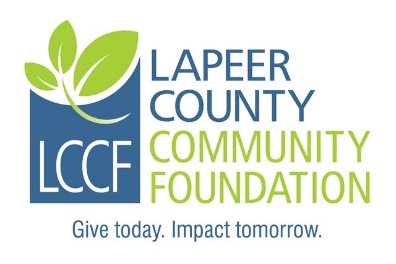 Criteria:1. Applicant must be a graduating senior enrolled in Lakeville Memorial High School.2. Applicant must have a cumulative GPA of 3.5 or higher and plan on attending a    post-secondary institution not later than the first fall following his/her graduation.3. Applicant should be well rounded. The scholarship committee shall consider the      student’s volunteer, community and extracurricular activities as well as other leadership    qualities and working history to the extent it deems relevant.4. Applicant may pursue any field of study.5. The scholarship selection committee may consider any factors that in its discretion 	    feels are appropriate in furthering the purposes of the scholarship, including, but not    limited to the financial needs of the applicant.6. The scholarship may be used for tuition, books and fees.Instructions:  Complete the fillable application, print ,sign and date.  It may be necessary to click on “Enable Editing” command at the top of the screen.Personal Information:Student Experiences and Activities:Future EducationColleges/Universities applied to and accepted in order of preference:List of other scholarships, grants or financial aid applied for:      Name				Amount of award                 Awarded?  Yes, No, PendingHow do you intend to pay for your college education? (check all that apply). Scholarships/grants      Financial aid   Assistance from parents   WorkOther( explain):       Student Essay Question: (Please limit your answer to 500 words or less)Why is this scholarship important to you and what are your future educational/professional ambitions?How did you hear about this scholarship?     Mentorship Program (Optional)Are you interested in an informal mentoring session with a Lakeville graduate to discuss your future educational plans, goals and opportunities? If you respond yes, we will attempt to assign you a mentor that is a professional in your anticipated field of study or anticipated profession.   Yes		 NoI, the undersigned, hereby acknowledge the information provided on this application is true and correct to the best of my knowledge.Student applicant: ___________________________________________Date:________________Required Attachments:1.  Current transcript showing credits earned and current GPA.2.  Copy of your SAT scores. 3.  Copy of your current year FAFSA Student Aid Report (SAR).    Please only submit the page that         shows the EFC (Estimated Family Contribution).4.  Up to two letters of recommendation from non-family members (optional).   Submission Instructions:	 Please do not submit double sided copies or use staples. Please submit an original signed application including all attachments along with six complete copies for a total of seven complete packets.     Please paperclip each complete packet. Please mail all seven packets in one envelope to the committee and address listed below.      If you are applying for more than one scholarship through LCCF, please do not combine different named scholarships in one envelope as they have different committees.  Application must be postmarked NO LATER THAN Friday, March 11, 2022.Mail to: Lakeville Memorial HS Alumni Scholarship CommitteeLCCF235 W. Nepessing StreetLapeer, MI 48446Questions may be directed to: Nancy Boxey, Executive DirectorPhone:  810 664-0691Email: nboxey@lapeercountycf.org 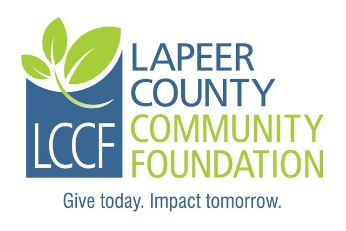 Last Name:First name:Middle Initial:Address:Address:City:Zip Code:Township:County:Home phone:Student cell:Date of Birth:Student ID #:Student email:# of years in the Lakeville school district:Parents/Guardians:Parents/Guardians:Adjusted Gross Household Income:# of Children in Household:# of Children in College:Cumulative GPA through first seven semesters:Extracurricular activities – school, community, volunteering, leadership:Employment history (including dates of employment):Anticipated costs for 1 year:1)     2)     3)     College/University you will be attending in the Fall (If you have not made your decision yet, please write “undecided”Anticipated major or course of study:        Anticipated profession or area of vocational interest:       